Publicado en Barcelona el 31/05/2017 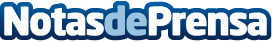 Puntos más importantes a tener en cuenta tras un accidente de tráficoDurante las última semanas estamos sufriendo un lamentable ascenso de accidentes de tráfico, principalmente con conductores ebrios involucrados, tras los cuales el despacho de abogados en Barcelona Pages Advocats cree conveniente informar a todo los conductores de los siguientes puntos a tener en cuenta cuando uno ha estado involucrado en un accidente de tráficoDatos de contacto:Jordi Pageswww.abogadoaccidentebarcelona.es934 514 050Nota de prensa publicada en: https://www.notasdeprensa.es/puntos-mas-importantes-a-tener-en-cuenta-tras Categorias: Derecho Motociclismo Automovilismo Cataluña Industria Automotriz http://www.notasdeprensa.es